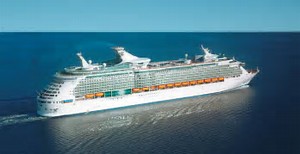 2018 Virginia Funeral Directors Association President’s Trip Aboard Royal Caribbean Navigator of the SeasMarch 30-April 7, 20189 Night Southern Caribbean CruiseDestination ** All itineraries are subject to change without notice**Southern Caribbean Departure Port: Miami, FloridaFriday Miami, Florida Depart 5 p.m.			Wednesday Kralendijk, BonaireSaturday Day at Sea					Thursday Oranjestad, ArubaSunday Labadee, Haiti					Friday Day at SeaMonday Day at Sea					Saturday Day at SeaTuesday Willemstad, Curacao				Sunday Miami, Florida 7 a.m.Cruise only Pricing*Balcony $2,979Oceanview $2,019Insurance $248Gratuity $121Airfare available upon request.Travel AgentChrista Hess, R&R Vacations804-307-1278Trvlagnt11@aol.com*Pricing is subject to change without noticeDeadlines: Non Refundable Deposit due upon booking. Final payment due December 20, 2017